MCTT  Rittenkalender Tour 2022Datum			Omschrijving		Starttijd vanaf The CornerZon.	   10 April		Minitreffen					08.30 uZat. 	  23 April 		Zaterdag / dagrit 				10.00 u Zon.	   15 Mei		Zondagmorgenrit				09.00 u				Zon.	   12 Juni		Zondagmorgenrit				09.00 uVrij.	   17 Juni		Langste Dag Treffen			18.45 uZat.	  25 Juni		Zaterdag dagrit + bezoek 		09.00 u 				Tijdtraining TT AssenZon.	   7 Aug		Toerenteller Grensrit			      KNMV Kal. Inschr. + Start	     09.00 u - 11.00 uDon.	   1 Sept 		Midweek Dagrit				10.00 u		Zon.	  18 Sept.		Minitreffen					08.30 uZon.	    2 Okt.		Zondagmorgenrit				09.00 u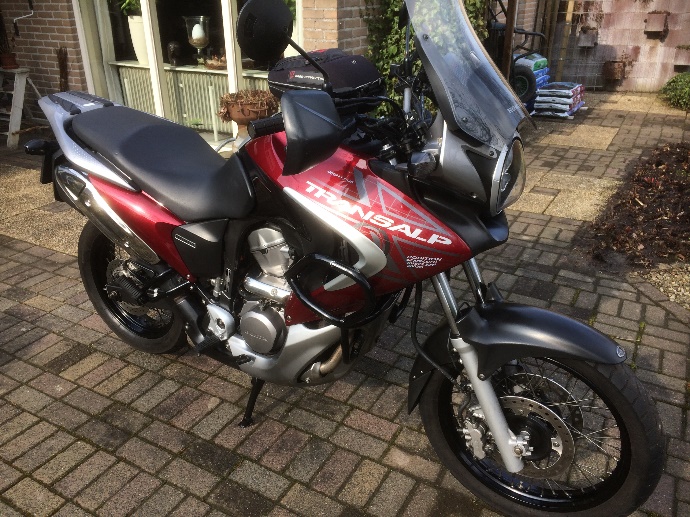 